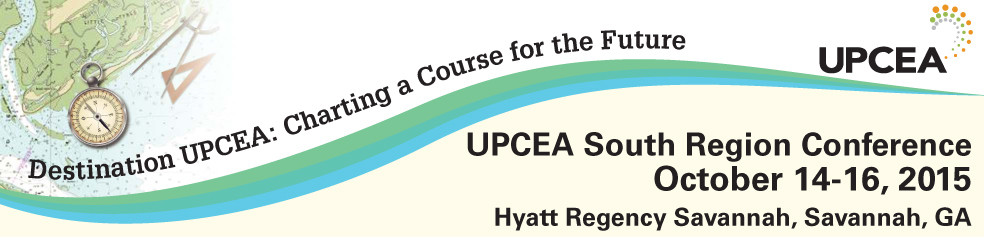 Exhibitor HandbookThank you for supporting the UPCEA South Regional Conference in Savannah.  We are looking forward to an innovative event.  The following pages include helpful information about your experience as an exhibitor. If you have any questions or need further assistance please contact Patrick O’Rourkeporourke@upcea.edu or 202.400.2684. Thanks,Patrick O’Rourke Associate Director, Membership and Corporate Engagement UPCEA – Leaders in Professional, Continuing, and Online EducationLocation	2015 UPCEA South Regional Conference will take place at: Hyatt Regency Savannah Two W Bay StSavannah, GA 31401UPCEA has secured a discounted rate of $179 per night for UPCEA attendees.The cut-off for this discount is September 20, 2015; Reserve your room click here.
Exhibit SpaceThe exhibitor area for the 2015 UPCEA South Regional Conference will be in The Mezzanine outside of the education general and concurrent session rooms giving exhibitors opportunities to mingle with attendees. Arrangement of ExhibitsUPCEA will provide one (1) 6 foot draped table and one chair, which will be supplied by the hotel.Height Limitation for DisplaysExhibitors shall not display or place any product, sign, partition, person, apparatus, shelving or other construction that extends the size of the table, 72” x 30”.  Height is not to exceed more than 48 inches from the table top/8 feet from the floor. Free standing displays may be placed behind the tabletop ONLY and must pertain to the height restrictions. Internet, Electric and Audio Visual Needs are ordered directly through the hotel and forms are attached. Exhibit Hall HoursPlease note the follow exhibit hall hours. For the complete conference scheduleWEDNESDAY, October 14 8:30 AM – 12:00 PM		Exhibitor Setup 12:00 – 6:15 PM		Exhibit Hall OpenTHURSDAY, October 15	8:15 AM – 6:00 PM		Exhibit Hall OpenImportant DeadlinesCompany LogoIt is important to the regions to promote their supporters on the website, mobile app and program. Please submit your logo via the wufoo form by September 11, 2014.Exhibit Booth RepresentativeIf you have not already, please provide the names of your booth representative by September 11, 2014: Click here to submit representativeNote: Tabletops include one full conference registration. Additional registrations can be purchased at the corporate member or non-member attendee registration rate via the conference website.ShipmentsExhibitors wanting to ship items in advance to the Hyatt Regency may do so by shipping to the hotel directly. To ensure that your package arrive in time please schedule your shipment to arrive 1 or 2 days before set up on October 14, 2014. Hyatt Regency Savannah Two W Bay StSavannah, GA 31401Attn: Guest name, arrival date & cell phonePre & Post Attendee List	Exhibitors should expect to receive a pre and posting list of all the conference attendee’s names and mailing addresses. You can expect the pre-conference attendee list on 18 September and the post-conference list 7 business days after the conference on 27 October.Thank you for your support!If you have any questions or need further assistance please contact Patrick O’Rourkeporourke@upcea.edu or 202.400.2684ELECTRICAL SERVICEORDER FORM		GENERAL INFORMATION							Special Note:Installed By ________________________  Date __________ Time __________                               (Engineer)	Current: All circuits include ground wire, 60 cycle (HZ), 120V, Single Phase.  208V Single, Double and Three Phase may be available.   Contact Engineering for Information.All exposed non-current carrying metal parts of fixed equipment, which may be energized, must be grounded.  All exhibitor’s cords MUST be 3-wire grounded type.ConditionsBasic RatesService includes source and distribution of a duplex outlet to booth, installation and removal at straight time of provided equipment.  Rate for maximum 3-day period, and for 1 hour prior, during, and 1 hour following each show day.Qty.             Outlets Up To               Advance          Floor_______     20 Amp or 2000 W       $50.00            $62.00_______     Band Hook-Up              $250.00          $300.00_______     Three Phase     $2.00 per AMP (____)$ ____A separate outlet must be ordered for each electrical unit to be connected. Electricians are obligated to refuse connections where wiring or wiring methods constitute code violation.  Dedicated service is available.  Ask for details.Above rates include 1 Duplex outlet.  Quads and strips are available.  If Exhibitor requires an additional Duplex, Quad, or Strip, the following rates are in addition to the above basic rate:Floor Orders for outlets placed other than during 8:00 AM-4:30 PM, Monday- Friday, will be assessed additional regular labor rate._______     Duplex or Quad             $25.00            $40.00_______     Strip (6 outlet)               $50.00            $70.00______     Ext. Cord                       $20.00Hyatt Regency Savannah is not responsible for voltage fluctuations or power failure to any service line.  All hotel material and equipment furnished for connection is for rental only.  Equipment provided to booth not retrieved at booth following close of show will be charged to Exhibitor are replacement rate.LaborElectricians are available from 8:00 AM-4:30 PM, Monday-Friday, at regular time of $24.50 pmh: all other times are double time.  Labor is hired on a per hour, 1 hour minimum rate._______     Hr., Electrical/ST          @$24.50 pmh_______     Hr., Electrical/DT         @$49.00 pmhTwenty-four (24) Hour Service is available at Double the regular rate. 100% payment must accompany Order to qualify for Advanced Rate, received by Hyatt at least 10 days prior to First Day of Show.Make sure adequate power is ordered at Basic Rate if ordering in advance.  Additional power ordered or required at show will be billed at floor rate._____  Outlet Basic Rate                     $_________________24 Hour Service                                   $_________________Addition to Basic Rate                         $_________________            Subtotal                                    $_________________            Labor                                        $_________________            Sales Tax (7%)                         $_________________            Total Due                                 $_________________When Services are needed, please complete this sectionWhen Services are needed, please complete this sectionWhen Services are needed, please complete this sectionWhen Services are needed, please complete this section_______ Master Account: __________________________________ Credit Card No:  __________________________________ Visa/Mstrcard _____ Am.Express   Other _______          Name:____________________________  Exp. Date:__________Check (make payable to Hyatt Regency Savannah.)Please no cash!Dates:  From: _________________  to __________________Time:   ______________________  Customer Contact:  _________________________________Location:__________________________________________Convention/Show:________________________________________Date:_____________________    Booth No.:______________Exhibitor: ________________________________________________________________________    Phone: __________________Address: ___________________________________________________________________________________________________By: _________________________________________________________Signature _____________________________________Convention/Show:________________________________________Date:_____________________    Booth No.:______________Exhibitor: ________________________________________________________________________    Phone: __________________Address: ___________________________________________________________________________________________________By: _________________________________________________________Signature _____________________________________Convention/Show:________________________________________Date:_____________________    Booth No.:______________Exhibitor: ________________________________________________________________________    Phone: __________________Address: ___________________________________________________________________________________________________By: _________________________________________________________Signature _____________________________________Convention/Show:________________________________________Date:_____________________    Booth No.:______________Exhibitor: ________________________________________________________________________    Phone: __________________Address: ___________________________________________________________________________________________________By: _________________________________________________________Signature _____________________________________By ordering this material, the Exhibitor agrees to honor all statements, and accept all responsibilities as outlined.By ordering this material, the Exhibitor agrees to honor all statements, and accept all responsibilities as outlined.Return the order form via email, fax or by mail. Please use information notated at top of form.Return the order form via email, fax or by mail. Please use information notated at top of form.